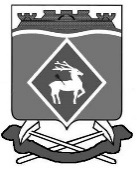 РОССИЙСКАЯ  ФЕДЕРАЦИЯРОСТОВСКАЯ ОБЛАСТЬМУНИЦИПАЛЬНОЕ ОБРАЗОВАНИЕ «БЕЛОКАЛИТВИНСКИЙ РАЙОН»АДМИНИСТРАЦИЯ БЕЛОКАЛИТВИНСКОГО РАЙОНА ПОСТАНОВЛЕНИЕот _______.2020  № ________г.  Белая КалитваО внесении изменений в постановление Администрации Белокалитвинского района от 07.12.2018 № 2088В соответствии с постановлением Администрации Белокалитвинского района от 29.02.2018 № 279 «Об утверждении Порядка разработки, реализации и оценки эффективности муниципальных программ Белокалитвинского района», распоряжением Администрации Белокалитвинского района от 03.09.2018 № 110 «Об утверждении Перечня муниципальных программ Белокалитвинского района», Администрация Белокалитвинского района постановляет:1.  В приложение № 1 к постановлению Администрации Белокалитвинского района от 07.12.2018 № 2088 «Об утверждении муниципальной программы Белокалитвинского района «Информационное общество» внести изменения согласно приложению, к настоящему постановлению.2.    Настоящее постановление вступает в силу со дня его официального опубликования и не применяется к правоотношениям, возникающим при составлении проекта бюджета Белокалитвинского района на 2021 и на плановый период 2022 и 2023 годов.3. Контроль за исполнением настоящего постановления возложить на управляющего делами Администрации Белокалитвинского района Василенко Л.Г.  Глава Администрации  Белокалитвинского района				                О.А. Мельникова  Согласовано:   Управляющий делами                                                         Л.Г. Василенко   Начальник   юридического отдела	                                                          С.Ю. Лукьянов   Проект вносит:   Начальник отдела электронно-   информационного обеспечения                                          А.А. Гуреев                                                                                                        Приложение                                                                                 к постановлению Администрации Белокалитвинского районаот ________.2020 № ____Изменения, вносимые в приложение № 1 к постановлению Администрации Белокалитвинского района от 07.12.2018 № 2088 «Об утверждении муниципальной программы Белокалитвинского района «Информационное общество»:В паспорте муниципальной программы Белокалитвинского района «Информационное общество»:1.1.     Строку «Ресурсное обеспечение муниципальной программы» изложить в редакции:1.2. В паспорте Подпрограммы 2 «Оптимизация и повышение качества предоставления государственных и муниципальных услуг в Белокалитвинском районе, в том числе на базе муниципального автономного учреждения «Многофункциональный центр предоставления государственных и муниципальных услуг» строку «Ресурсное обеспечение муниципальной Программы Белокалитвинского района» изложить в редакции:2.  Приложение № 3 к муниципальной программе Белокалитвинского района «Информационное общество изложить в редакции:«Приложение № 3к муниципальной программеБелокалитвинского района«Информационное обществоРАСХОДЫместного бюджета на реализациюмуниципальной программы Белокалитвинского района «Информационное общество»3. Приложение № 4 к муниципальной программе Белокалитвинского района «Информационное общество» изложить в редакции:Приложение № 4к муниципальной программеБелокалитвинского района«Информационное общество»РАСХОДЫна реализацию муниципальной программы Белокалитвинского района «Информационное общество»тыс. рублей                                  Управляющий делами                                                                          Л.Г. Василенко                                  Согласовано:                                   Управляющий делами		                                                       Л.Г. Василенко                                  Начальник                                  юридического отдела	                                                                           С.Ю. Лукьянов                                  Проект вносит:                                  Начальник отдела электронно-                                  информационного обеспечения                                                          А.А. ГуреевРесурсное обеспечение муниципальной программы Белокалитвинского района –Общий объем финансирования Программы – 
407 939,7 тыс. рублей, в том числе по годам:2019 год – 39230,0 тыс. рублей;2020 год – 40974,1 тыс. рублей;2021 год – 33120,3 тыс. рублей;2022 год – 30204,1 тыс. рублей;2023 год – 33051,4 тыс. рублей;2024 год – 33051,4 тыс. рублей;2025 год – 33051,4 тыс. рублей;2026 год – 33051,4 тыс. рублей;2027 год – 33051,4 тыс. рублей;2028 год – 33051,4 тыс. рублей;2029 год – 33051,4 тыс. рублей;2030 год – 33051,4 тыс. рублей;по источникам финансирования:федеральный бюджет – могут привлекаться средства федерального бюджета;областной бюджет –50306,7 тыс. руб.2019 год – 4143,5 тыс. рублей;2020 год – 4303,9 тыс. рублей;2021 год – 4440,8 тыс. рублей;2022 год – 4614,5 тыс. рублей;2023 год – 4100,5 тыс. рублей;2024 год – 4100,5 тыс. рублей;2025 год – 4100,5 тыс. рублей;2026 год – 4100,5 тыс. рублей;2027 год – 4100,5 тыс. рублей;2028 год – 4100,5 тыс. рублей;2029 год – 4100,5 тыс. рублей;2030 год – 4100,5 тыс. рублей;местный бюджет – 353152,4 тыс. рублей;2019 год – 34295,9 тыс. рублей;2020 год – 36280,2 тыс. рублей;2021 год – 28349,5 тыс. рублей;2022 год – 25259,6 тыс. рублей;2023 год – 28620,9 тыс. рублей;2024 год – 28620,9 тыс. рублей;2025 год – 28620,9 тыс. рублей;2026 год – 28620,9 тыс. рублей;2027 год – 28620,9 тыс. рублей;2028 год – 28620,9 тыс. рублей;2029 год – 28620,9 тыс. рублей;2030 год – 28620,9 тыс. рублей;внебюджетные средства – 4480,6 тыс. рублей2019 год – 790,6 тыс. рублей2020 год – 390,0 тыс. рублей2021 год – 330,0 тыс. рублей;2022 год – 330,0 тыс. рублей;2023 год – 330,0 тыс. рублей;2024 год – 330,0 тыс. рублей;2025 год – 330,0 тыс. рублей;2026 год – 330,0 тыс. рублей;2027 год – 330,0 тыс. рублей;2028 год – 330,0 тыс. рублей;2029 год – 330,0 тыс. рублей;2030 год – 330,0 тыс. рублей;Ресурсное обеспечение подпрограммы 2–Финансовое обеспечение подпрограммы осуществляется за счет средств областного и местного бюджетов. Общий объем финансового обеспечения – 352252,7 тысяч рублей, в том числе по годам:2019 год – 32 177,8 тыс.   рублей;2020 год -  34 267,0 тыс.   рублей;2021 год -  29 022,1 тыс.   рублей;2022 год -  26 046,6 тыс.   рублей;2023 год -  28 842,4 тыс.   рублей;2024 год -  28 842,4 тыс.   рублей;2025 год -  28 842,4 тыс.   рублей;2026 год -  28 842,4 тыс.   рублей;2027 год -  28 842,4 тыс.   рублей;2028 год -  28 842,4 тыс.   рублей;2029 год -  28 842,4 тыс.   рублей;2030 год – 28 842,4 тыс.   рублей;из них областной бюджет – 50 306,7 тыс. рублей*, в том числе по годам2019 год – 4 143,5 тыс.   рублей;2020 год -  4 303,9 тыс.   рублей;2021 год -  4 440,8 тыс.   рублей;2022 год  - 4 614,5 тыс.   рублей;2023 год  - 4 100,5 тыс.   рублей;2024 год  - 4 100,5 тыс.   рублей;2025 год -  4 100,5 тыс.   рублей;2026 год -  4 100,5 тыс.   рублей;2027 год -  4 100,5 тыс.   рублей;2028 год -  4 100,5 тыс.   рублей;2029 год -  4 100,5 тыс.   рублей;2030 год – 4 100,5 тыс.   рублей;из них местный бюджет: 297 465,4 тысяч рублей*, в том числе по годам:2019 год – 27243,7 тыс.   рублей;2020 год -  29573,1 тыс.   рублей;2021 год -  24251,3 тыс.   рублей;2022год  -  21102,1 тыс.   рублей;2023 год -  24411,9 тыс.   рублей;2024год  -  24411,9 тыс.   рублей;2025 год -  24411,9 тыс.   рублей;2026 год -  24411,9 тыс.   рублей;2027 год -  24411,9 тыс.   рублей;2028 год -  24411,9 тыс.   рублей;2029 год -  24411,9 тыс.   рублей;2030 год – 24411,9 тыс.   рублей.внебюджетные средства: 4480,6 тысяч рублей*, в том числе по годам:2019 год – 790,6 тыс.   рублей;2020 год -  390,0 тыс.   рублей;2021 год -  330,0 тыс.   рублей;2022 год -  330,0 тыс.  рублей;2023 год  - 330,0 тыс.  рублей;2024 год  - 330,0 тыс.  рублей;2025 год -  330,0 тыс.   рублей;2026 год -  330,0 тыс.   рублей;2027 год -  330,0 тыс.  рублей;2028 год -  330,0 тыс.  рублей;2029 год -  330,0 тыс.  рублей;2030 год – 330,0 тыс.  рублей.№ п/пНаименования муниципальной программы, подпрограммы, номер и наименование основного мероприятия Ответственный исполнитель, соисполнители, участникиКод бюджетной классификации расходовКод бюджетной классификации расходовКод бюджетной классификации расходовКод бюджетной классификации расходовОбъем расходов, всего (тыс. рублей)В том числе по годам реализации муниципальной программыВ том числе по годам реализации муниципальной программыВ том числе по годам реализации муниципальной программыВ том числе по годам реализации муниципальной программыВ том числе по годам реализации муниципальной программыВ том числе по годам реализации муниципальной программыВ том числе по годам реализации муниципальной программыВ том числе по годам реализации муниципальной программыВ том числе по годам реализации муниципальной программыВ том числе по годам реализации муниципальной программыВ том числе по годам реализации муниципальной программыВ том числе по годам реализации муниципальной программы№ п/пНаименования муниципальной программы, подпрограммы, номер и наименование основного мероприятия Ответственный исполнитель, соисполнители, участникиГРБСРзПрЦСРВРОбъем расходов, всего (тыс. рублей)20192020202120222023202420252026202720282029203012345678910111213141516171819201.Программа Белокалитвинского района «Информационное общество»ХХХХ403459,138439,440584,132790,329874,132721,432721,432721,432721,432721,432721,432721,432721,42.Подпрограмма 1 «Развитие информационных технологий»всегов том числе:ХХХХ55687,07052,26707,14098,24157,54209,04209,04209,04209,04209,04209,04209,04209,02.Подпрограмма 1 «Развитие информационных технологий»Отдел электронно-информационного обеспечения Администрации Белокалитвинского района902ХХХ31958,04602,84376,42548,62387,82255,32255,32255,32255,32255,32255,32255,32255,32.Подпрограмма 1 «Развитие информационных технологий»Комитет по управлению имуществом914ХХХ5395,8497,9467,3467,3467,3437,0437,0437,0437,0437,0437,0437,0437,02.Подпрограмма 1 «Развитие информационных технологий»Отдел образования 907ХХХ8472,5802,6986,1740,3740,3650,4650,4650,4650,4650,4650,4650,4650,42.Подпрограмма 1 «Развитие информационных технологий»Отдел культуры906ХХХ457,637,837,837,837,838,338,338,338,338,338,338,338,32.Подпрограмма 1 «Развитие информационных технологий»Финансовое управление904ХХХ9161,1869,1839,5304,2524,3828,0828,0828,0828,0828,0828,0828,0828,02.Подпрограмма 1 «Развитие информационных технологий»Управление социальной защиты913XXX242,0242,00,00,00,00,00,00,00,00,00,00,00,02.1Основное мероприятие 1.1.Создание устойчивой и безопасной информационно-телекоммуникационной инфраструктуры на территории Белокалитвинского районавсегов том числе:ХХХХ55687,07052,26707,14098,24157,54209,04209,04209,04209,04209,04209,04209,04209,02.1Основное мероприятие 1.1.Создание устойчивой и безопасной информационно-телекоммуникационной инфраструктуры на территории Белокалитвинского районаОтдел электронно-информационного обеспечения Администрации Белокалитвинского района9020104131002963024028309,82713,43356,82548,62387,82162,92162,92162,92162,92162,92162,92162,92162,92.1Основное мероприятие 1.1.Создание устойчивой и безопасной информационно-телекоммуникационной инфраструктуры на территории Белокалитвинского районаОтдел электронно-информационного обеспечения Администрации Белокалитвинского района902010413100299802401235,2896,0339,20,00,00,00,00,00,00,00,00,00,02.1Основное мероприятие 1.1.Создание устойчивой и безопасной информационно-телекоммуникационной инфраструктуры на территории Белокалитвинского районаОтдел электронно-информационного обеспечения Администрации Белокалитвинского района90212011310029130240746,47,20,00,00,092,492,492,492,492,492,492,492,42.1Основное мероприятие 1.1.Создание устойчивой и безопасной информационно-телекоммуникационной инфраструктуры на территории Белокалитвинского районаОтдел электронно-информационного обеспечения Администрации Белокалитвинского района902010413100295002401616,6936,2680,40,00,00,00,00,00,00,00,00,00,02.1Основное мероприятие 1.1.Создание устойчивой и безопасной информационно-телекоммуникационной инфраструктуры на территории Белокалитвинского районаОтдел электронно-информационного обеспечения Администрации Белокалитвинского района9020104131008507054050,050,00,00,00,00,00,00,00,00,00,00,00,02.1Основное мероприятие 1.1.Создание устойчивой и безопасной информационно-телекоммуникационной инфраструктуры на территории Белокалитвинского районаКомитет по управлению имуществом914011313100296302405287,4475,3459,5459,5459,5429,2429,2429,2429,2429,2429,2429,2429,22.1Основное мероприятие 1.1.Создание устойчивой и безопасной информационно-телекоммуникационной инфраструктуры на территории Белокалитвинского районаКомитет по управлению имуществом91401131310029980240108,422,67,87,87,87,87,87,87,87,87,87,87,82.1Основное мероприятие 1.1.Создание устойчивой и безопасной информационно-телекоммуникационной инфраструктуры на территории Белокалитвинского районаОтдел образования Администрации Белокалитвинского района907070913100296302402441,7185,4239,9187,0187,0205,3205,3205,3205,3205,3205,3205,3205,32.1Основное мероприятие 1.1.Создание устойчивой и безопасной информационно-телекоммуникационной инфраструктуры на территории Белокалитвинского районаОтдел образования Администрации Белокалитвинского района907070913100299802405823,9577,7578,8553,3553,3445,1445,1445,1445,1445,1445,1445,1445,12.1Основное мероприятие 1.1.Создание устойчивой и безопасной информационно-телекоммуникационной инфраструктуры на территории Белокалитвинского районаОтдел образования Администрации Белокалитвинского района90707091310029500240206,939,5167,40,00,00,00,00,00,00,00,00,00,02.1Основное мероприятие 1.1.Создание устойчивой и безопасной информационно-телекоммуникационной инфраструктуры на территории Белокалитвинского районаФинансовое управление Администрации Белокалитвинского района904010613100296302408089,5696,4724,6304,2524,3730,0730,0730,0730,0730,0730,0730,0730,02.1Основное мероприятие 1.1.Создание устойчивой и безопасной информационно-телекоммуникационной инфраструктуры на территории Белокалитвинского районаФинансовое управление Администрации Белокалитвинского района9040106131002998024024,90,024,90,00,00,00,00,00,00,00,00,00,02.1Основное мероприятие 1.1.Создание устойчивой и безопасной информационно-телекоммуникационной инфраструктуры на территории Белокалитвинского районаФинансовое управление Администрации Белокалитвинского района904010613100295002401046,7172,790,00,00,098,098,098,098,098,098,098,098,02.1Основное мероприятие 1.1.Создание устойчивой и безопасной информационно-телекоммуникационной инфраструктуры на территории Белокалитвинского районаОтдел Культуры Администрации Белокалитвинского района90608041310029630240457,637,837,837,837,838,338,338,338,338,338,338,338,32.1Основное мероприятие 1.1.Создание устойчивой и безопасной информационно-телекоммуникационной инфраструктуры на территории Белокалитвинского районаУправление Социальной защиты Администрации Белокалитвинского района91310061310029500240242,0242,00,00,00,00,00,00,00,00,00,00,00,03Подпрограмма 2 «Оптимизация и повышение качества предоставления государственных и муниципальных услуг в Белокалитвинском районе,  в том числе на базе муниципального автономного учреждения «Многофункциональный центр предоставления государственных и муниципальных услуг» Белокалитвинского районавсегов том числе:ХХХХ347 772,1031 387,2033 877,028692,125 716,628 512,4028 512,4028 512,4028 512,4028 512,4028 512,4028 512,4028 512,403Подпрограмма 2 «Оптимизация и повышение качества предоставления государственных и муниципальных услуг в Белокалитвинском районе,  в том числе на базе муниципального автономного учреждения «Многофункциональный центр предоставления государственных и муниципальных услуг» Белокалитвинского районаКомитет по управлению имуществом Администрации Белокалитвинского района,муниципальное автономное учреждение «Многофункциональный центр предоставления государственных и муниципальных услуг» Белокалитвинского района914ХХХ347 772,1031 387,2033 877,028692,125 716,628 512,4028 512,4028 512,4028 512,4028 512,4028 512,4028 512,4028 512,403.1Основное мероприятие 2.1. Обеспечение деятельности муниципального автономного учреждения «Многофункциональный центр предоставления государственных и муниципальных услуг» Белокалитвинского района914ХХX347 772,131 387,233 877,028 692,125 716,628 512,428 512,4028 512,4028 512,4028 512,4028 512,4028 512,4028 512,403.1Основное мероприятие 2.1. Обеспечение деятельности муниципального автономного учреждения «Многофункциональный центр предоставления государственных и муниципальных услуг» Белокалитвинского района91401131320000590620295 045,426117,828363,524242,421092,924403,624403,624403,624403,624403,624403,624403,624403,63.1Основное мероприятие 2.1. Обеспечение деятельности муниципального автономного учреждения «Многофункциональный центр предоставления государственных и муниципальных услуг» Белокалитвинского района914011313200295006201441,51116,2325,30,00,00,00,00,00,00,00,00,00,03.1Основное мероприятие 2.1. Обеспечение деятельности муниципального автономного учреждения «Многофункциональный центр предоставления государственных и муниципальных услуг» Белокалитвинского района91401131320029930620775,80,0775,80,00,00,00,00,00,00,00,00,00,03.1Основное мероприятие 2.1. Обеспечение деятельности муниципального автономного учреждения «Многофункциональный центр предоставления государственных и муниципальных услуг» Белокалитвинского района914011313200S3600620732,260,862,464,266,459,859,859,859,859,859,859,859,83.1Основное мероприятие 2.1. Обеспечение деятельности муниципального автономного учреждения «Многофункциональный центр предоставления государственных и муниципальных услуг» Белокалитвинского района914011313200S40206201 193,999,1102,2105,4109,697,297,297,297,297,297,297,297,23.1Основное мероприятие 2.1. Обеспечение деятельности муниципального автономного учреждения «Многофункциональный центр предоставления государственных и муниципальных услуг» Белокалитвинского района9140113132002907062099,80,099,80,00,00,00,00,00,00,00,00,00,09141006132007211062048483,53993,34148,04280,14447,73951,83951,83951,83951,83951,83951,83951,83951,8№ п/пНаименование муниципальной программы, подпрограммыИсточник финансированияОбъем расходов, всего В том числе по годам реализации муниципальной программыВ том числе по годам реализации муниципальной программыВ том числе по годам реализации муниципальной программыВ том числе по годам реализации муниципальной программыВ том числе по годам реализации муниципальной программыВ том числе по годам реализации муниципальной программыВ том числе по годам реализации муниципальной программыВ том числе по годам реализации муниципальной программыВ том числе по годам реализации муниципальной программыВ том числе по годам реализации муниципальной программыВ том числе по годам реализации муниципальной программыВ том числе по годам реализации муниципальной программы№ п/пНаименование муниципальной программы, подпрограммыИсточник финансированияОбъем расходов, всего 2019202020212022202320242025202620272028202920301234567891011121314151611Муниципальная программа «Информационное общество» всего 407939,739230,040974,133120,330204,133051,433051,433051,433051,433051,433051,433051,433051,411Муниципальная программа «Информационное общество» областной бюджет50306,74143,54303,94440,84614,54100,54100,54100,54100,54100,54100,54100,54100,511Муниципальная программа «Информационное общество» местный бюджет353152,434295,936280,228349,525259,628620,928620,928620,928620,928620,928620,928620,928620,911Муниципальная программа «Информационное общество» внебюджетные источники4480,6790,6390,0330,0330,0330,0330,0330,0330,0330,0330,0330,0330,022Подпрограмма 1 «Развитие информационных технологий»всего55687,07052,26707,14098,24157,54209,04209,04209,04209,04209,04209,04209,04209,022Подпрограмма 1 «Развитие информационных технологий»местный бюджет55687,07052,26707,14098,24157,54209,04209,04209,04209,04209,04209,04209,04209,033Подпрограмма 2«Оптимизация и повышение качества предоставления государственных и муниципальных услуг в Белокалитвинском районе, в том числе на базе муниципального автономного учреждения «Многофункциональный центр предоставления государственных и муниципальных услуг» Белокалитвинского районавсего352252,732177,834267,029022,126046,628842,428842,428842,428842,428842,428842,428842,428842,433Подпрограмма 2«Оптимизация и повышение качества предоставления государственных и муниципальных услуг в Белокалитвинском районе, в том числе на базе муниципального автономного учреждения «Многофункциональный центр предоставления государственных и муниципальных услуг» Белокалитвинского районаобластной бюджет50306,74 143,54 303,94 440,84 614,54 100,54 100,54 100,54 100,54 100,54 100,54 100,54 100,533Подпрограмма 2«Оптимизация и повышение качества предоставления государственных и муниципальных услуг в Белокалитвинском районе, в том числе на базе муниципального автономного учреждения «Многофункциональный центр предоставления государственных и муниципальных услуг» Белокалитвинского районав.т.ч. реализация принципа экстерриториальности692,7057,159,160,862,956,656,656,656,656,656,656,656,633Подпрограмма 2«Оптимизация и повышение качества предоставления государственных и муниципальных услуг в Белокалитвинском районе, в том числе на базе муниципального автономного учреждения «Многофункциональный центр предоставления государственных и муниципальных услуг» Белокалитвинского районав т.ч. реализация предоставления областных услуг на базе многофункционального центра предоставления государственных и муниципальных услуг1130,593,196,899,9103,992,192,192,192,192,192,192,192,133Подпрограмма 2«Оптимизация и повышение качества предоставления государственных и муниципальных услуг в Белокалитвинском районе, в том числе на базе муниципального автономного учреждения «Многофункциональный центр предоставления государственных и муниципальных услуг» Белокалитвинского районаместный бюджет297465,427243,729573,124251,321102,124411,924411,924411,924411,924411,924411,924411,924411,933Подпрограмма 2«Оптимизация и повышение качества предоставления государственных и муниципальных услуг в Белокалитвинском районе, в том числе на базе муниципального автономного учреждения «Многофункциональный центр предоставления государственных и муниципальных услуг» Белокалитвинского районав.т.ч. реализация принципа экстерриториальности39,53,73,33,43,53,23,23,23,23,23,23,23,233Подпрограмма 2«Оптимизация и повышение качества предоставления государственных и муниципальных услуг в Белокалитвинском районе, в том числе на базе муниципального автономного учреждения «Многофункциональный центр предоставления государственных и муниципальных услуг» Белокалитвинского районав т.ч. реализация предоставления областных услуг на базе многофункционального центра предоставления государственных и муниципальных услуг63,46,05,45,55,75,15,15,15,15,15,15,15,133Подпрограмма 2«Оптимизация и повышение качества предоставления государственных и муниципальных услуг в Белокалитвинском районе, в том числе на базе муниципального автономного учреждения «Многофункциональный центр предоставления государственных и муниципальных услуг» Белокалитвинского районавнебюджетные источники4480,6790,6390,0330,0330,0330,0330,0330,0330,0330,0330,0330,0330,0